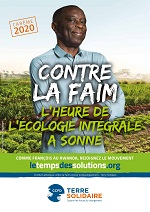 ENTREE EN CARÊMEAVEC LE CCFD – TERRE SOLIDAIREMardi 25 Février18h30 - 20h30Centre paroissial Mazingarbe68, Boulevard de la LoireVenez découvrir la liturgie et les outils du Carême.Soirée animée par l'équipe locale du CCFD-Terre Solidaire du doyenné de La GohelleAprès la rencontre, vous êtes invités à partager les crêpes préparées par l'EAPVenez découvrir la liturgie et les outils du Carême.Soirée animée par l'équipe locale du CCFD-Terre Solidaire du doyenné de La GohelleAprès la rencontre, vous êtes invités à partager les crêpes préparées par l'EAPENTREE EN CARÊMEAVEC LE CCFD – TERRE SOLIDAIREMardi 25 Février18h30 - 20h30Centre paroissial Mazingarbe 68, Boulevard de la LoireVenez découvrir la liturgie et les outils du Carême.Soirée animée par l'équipe locale du CCFD-Terre Solidaire du doyenné de La GohelleAprès la rencontre, vous êtes invités à partager les crêpes préparées par l'EAPVenez découvrir la liturgie et les outils du Carême.Soirée animée par l'équipe locale du CCFD-Terre Solidaire du doyenné de La GohelleAprès la rencontre, vous êtes invités à partager les crêpes préparées par l'EAPENTREE EN CARÊMEAVEC LE CCFD – TERRE SOLIDAIREMardi 25 Février18h30 - 20h30Centre paroissial Mazingarbe 68, Boulevard de la LoireVenez découvrir la liturgie et les outils du Carême.Soirée animée par l'équipe locale du CCFD-Terre Solidaire du doyenné de La GohelleAprès la rencontre, vous êtes invités à partager les crêpes préparées par l'EAPVenez découvrir la liturgie et les outils du Carême.Soirée animée par l'équipe locale du CCFD-Terre Solidaire du doyenné de La GohelleAprès la rencontre, vous êtes invités à partager les crêpes préparées par l'EAPENTREE EN CARÊMEAVEC LE CCFD – TERRE SOLIDAIREMardi 25 Février18h30 - 20h30Centre paroissial Mazingarbe 68, Boulevard de la LoireVenez découvrir la liturgie et les outils du Carême.Soirée animée par l'équipe locale du CCFD-Terre Solidaire du doyenné de La GohelleAprès la rencontre, vous êtes invités à partager les crêpes préparées par l'EAPVenez découvrir la liturgie et les outils du Carême.Soirée animée par l'équipe locale du CCFD-Terre Solidaire du doyenné de La GohelleAprès la rencontre, vous êtes invités à partager les crêpes préparées par l'EAP